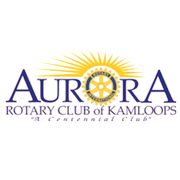 Community Funding ApplicationPlease type or print all information Applicant InformationName of Club/Organization/Individual___________________________________________________________________________________________________________________________________________Club/Organization Address_______________________________________________________________ _____________________________________________________________________________________ Primary Contact________________________________________________________________________ Contact Mailing Address _________________________________________________________________ _____________________________________________________________________________________ Contact Phone ________________________________________________________________________ Contact Email _________________________________________________________________________Project DescriptionProject Name_____________________________________________________________________________________  Which of the following core Aurora Rotary categories does your project support: (mark all that apply)Youth __________	Environment________	Education ________   Please indicate the project category this application is for:     Community Project  (less than $10,000) ______________                   ($10,000-30,000)______________Amount Requested $__________________________________________________________Date project funds are needed by (if applicable) _____________________________________________1)  Please provide a brief general summary/overview  of your project  ___________________________________________________________________________________________________________________________________________________________________________________________________ ____________________________________________________________________________________________________________________________________________________________________________________________________ ____________________________________________________________________________________________________________________________________________________________________________________________________ 2)  How will Rotary funds be used to support your project? __________________________________________________________________________________________________ ____________________________________________________________________________________________________________________________________________________________________________________________________ 3)  Please provide your project timeline __________________________________________________________________________________________________ __________________________________________________________________________________________________ 4)  Please provide your project budget including:      Revenue Sources:     Current/Projected Expenses      __________________________________________________________________________________________________      __________________________________________________________________________________________________      __________________________________________________________________________________________________    __________________________________________________________________________________________________ 5)  Have you received other grant and/or organizational funding?   Yes____   No_____ 6)  Have you applied / will you apply for other grant and/or organizational funding?  Yes ____  No ___      If Yes, please describe __________________________________________________________________________________________      __________________________________________________________________________________________________  7)  Please describe the benefits of this project to the community ____________________________________________________________________________________________________________________________________________________________________________________________________ __________________________________________________________________________________________________8)  Why does your organization believe that the Rotary Club should be involved in this project?      __________________________________________________________________________________________________  ____________________________________________________________________________________________________________________________________________________________________________________________________ 9)  Is your Board of Directors aware of this funding application?    Yes _____  No _____ N/A _____  10)  Identify the ways that Rotarians would be able to personally assist as volunteers with this project.        ____________________________________________________________________________________________________________________________________________________________________________________________________       __________________________________________________________________________________________________  11)  Describe how the success of your project be determined and measured?       __________________________________________________________________________________________________      __________________________________________________________________________________________________      __________________________________________________________________________________________________   12)  Do you give Kamloops Aurora Rotary permission to mention your proposal in public?    Yes _____  No _____  SignaturesBy signing below, (organization name) ____________________________________________________ Accepts the responsibility for: a) completing a final project report; and b) submitting the final report to the Rotary Club of Kamloops Aurora Centennial Project Funding Committee.  Further, the organization acknowledges that the Rotary Club of Kamloops Aurora Centennial reserves the right to suggest and allow for special conditions in the acceptance of this application, approval of funding and disbursement of funds. Organization Name ____________________________________________________________________ Signature of Officer ____________________________________________________________________           Printed Name and Position/title in organization _________________________________________________________ Date Signed  _________________________________________________________________________ Submitting your ApplicationPlease review your application to be certain you have answered all questions.Have you answered all the additional questions required for Signature Projects?Please submit application by email to Aurora Rotary aurorarotarycommunityproject@gmail.com Applications are accepted until  May 1 ,2019Shortlisted applicants will be notified between May 8th and May 15th, 2019Applications will be chosen based on criteria in line with the values of Kamloops Aurora Rotary 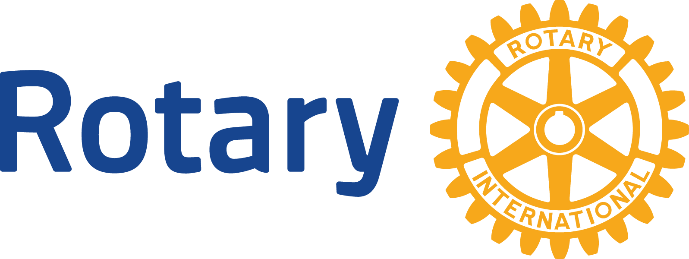 